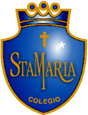 Colegio Santa María de MaipúDepartamento de LenguajeRETRO GUIA AUTO APRENDIZAJE N°14LENGUA Y LITERATURA Iero MEDIONombre:							Iero MedioLINK DE LA CLASE:  https://youtu.be/sKHbeVGa4W4Desarrolle las siguientes actividades propuestas a partir de la observación de la clase “Medios masivos de comunicación”¿Cuál es la finalidad de la publicidad?Vender un producto¿Qué busca la propaganda?Obtener la adhesión del receptor a esa ideologíaComplete la tabla considerando las diferencias entre publicidad y propagandaA partir de los conceptos entregados en la tabla, escriba el significado denotativo de la palabra tal cual aparece en el diccionario y en la connotación cree una oración con esa palabra y luego escriba su explicación. y connotación. Guíese por el ejemplo dadoOA10: Analizar y evaluar textos de los medios de comunicación, como noticias, reportajes, cartas al director, propaganda o crónicas.Se les recuerda que ante cualquier problema, duda o consulta puedes escribir al siguiente correo lenguaje.iem.smm@gmail.com, la docente a cargo de contestar los correos enviados, es Constanza Garrido Muñoz.SE LES SOLICITA QUE EN EL ASUNTO DEL CORREO ESPECIFIQUEN EL NOMBRE DEL ALUMNO Y EL CURSO. GRACIAS.“El desarrollo de las guías de autoaprendizaje puedes imprimirlas y archivarlas en una carpeta por asignatura o puedes solo guardarlas digitalmente y responderlas en tu cuaderno (escribiendo sólo las respuestas, debidamente especificadas, N° de guía, fecha y número de respuesta)”PublicidadPropagandaVender un productoObtener la adhesión del receptor a esa ideologíaEstablece relaciones de tipo económicoSu fundamento es de tipo ideológicoPalabraDenotaciónConnotaciónPeraFruto del peral, comestible, de color verde, amarillo o encarnado, ancho por la parte de abajo y delgado por la de arriba.“Mi amigo llegó por la mañana con la pera”Explicación: Joven que llega asustado.BestiaAnimal, especialmente el cuadrúpedo doméstico que se usa para carga o como cabalgadura.“Mi padre a veces es una bestia”Explicación: Persona que actúa de manera agresiva.ChanchoMamífero paquidermo de cuerpo pesado y rechoncho, piel generalmente rosada o parda con fuertes cerdas, cabeza grande, hocico chato y casi cilíndrico, grandes orejas caídas, patas cortas, y cola pequeña y delgada; es doméstico y se cría en granjas o chacras.“Lo pasamos chancho en la fiesta de María”.Explicación: La actividad realizada estuvo espectacular.“Mi hermano come como chancho”Significado: Persona que come en demasiadas cantidades.LentejaPlanta herbácea trepadora de tallos débiles y ramosos, hojas compuestas, flores blancas y fruto en legumbre con semillas en su interior ordenadas en hilera.“Quiero llegar rápido y tú caminas como lenteja”.Significado: Persona que camina a paso lento.PatoAve palmípeda de plumaje denso, patas cortas y pico más ancho en la punta que en la base, que vive en estado salvaje o domesticada; nada y bucea muy bien pero camina con torpeza; es comestible y muy estimada como pieza de caza; hay muchas especies, que varían en tamaño y color.“Quiero ir a la fiesta pero estoy pato”.Explicación: Persona que carece de recursos.